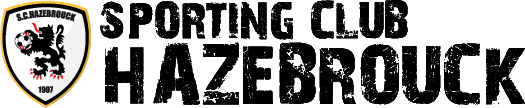 Sporting Club d’Hazebrouck – Couleurs Blanc et Noir – Site internet : http://www.sch-foot.com/Association Sportive (Association Loi 1901) fondé en 1907.  - Tél /fax : 03 28 41 88 37Fédération Française de Football N° 500957 - Ligue Nord Pas de Calais - District FlandreCHALLENGE MAURICE SERGHERAERTU12 – U13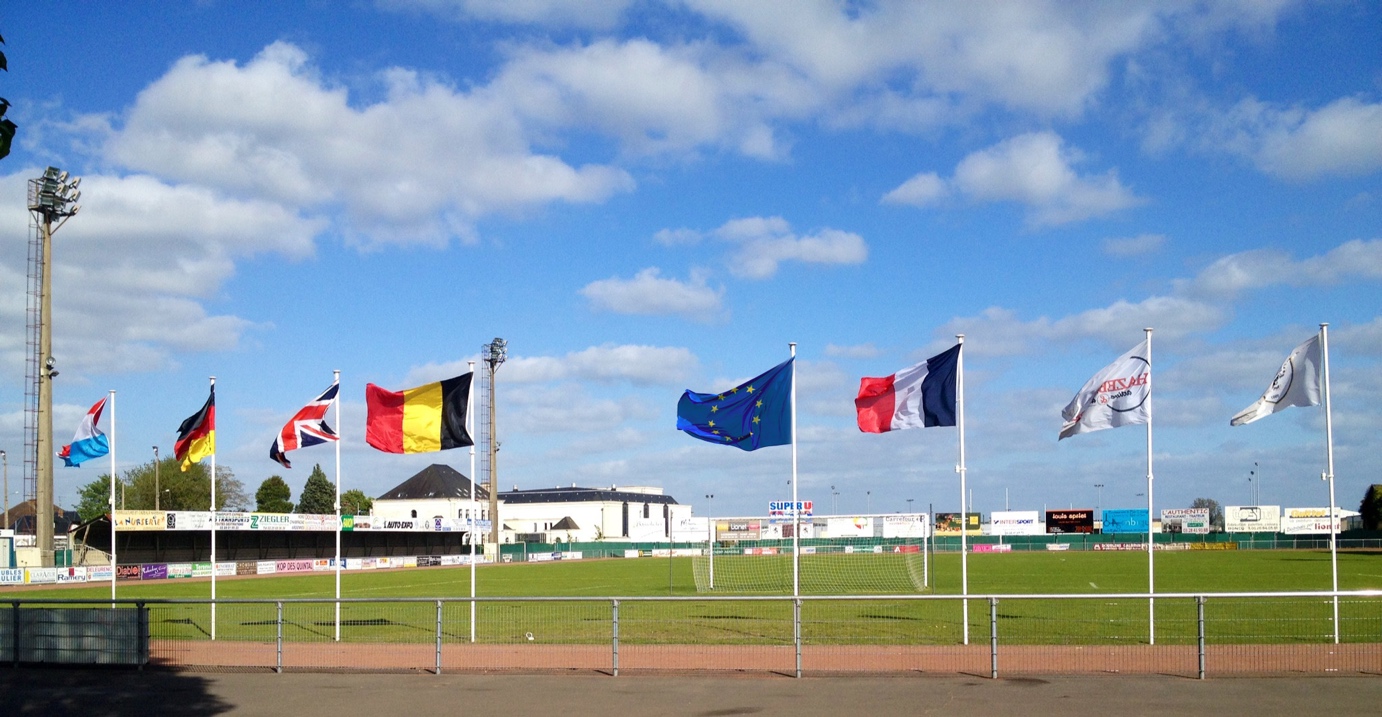 Stade Auguste Damette, Avenue De Lattre de Tassigny 59190 HAZEBROUCK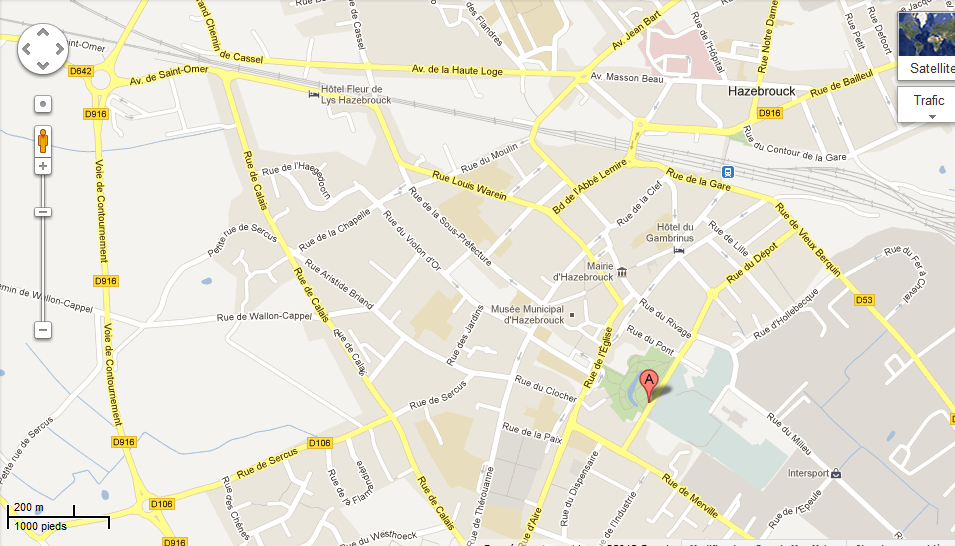 En cas de problème, veuillez contacter Monsieur DEMOL Clément au 06.62.65.50.62.REGLEMENT DE LA COMPETITION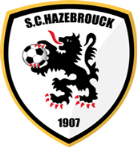 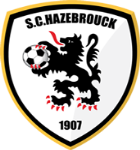 CHALLENGE MAURICE SERGHERAERTARTICLE 1 : Sous l'égide de la F.F.F., de la Ligue Nord-Pas de Calais de Football et le District Flandre de Football, le Sporting Club d’Hazebrouck organise un tournoi de football à 8 pour les U12-U13.ARTICLE 2 : Le tournoi aura lieu le jeudi 14 mai de 9h00 à 17h00. Il se jouera sur le terrain d’honneur (terrain herbe) et le synthétique. Les équipes sont priées d’arriver au moins 45 minutes avant leur premier match. ARTICLE 3 : Tous les participants devront être titulaires de la licence 2016/2017. Les joueurs devront être nés entre le 01/01/2004 et le 31/12/2005 (U12/U13). Il sera demandé de remplir une feuille de match, en respectant : les noms, prénoms, n° de licences. ARTICLE 4 : Le Comité Organisateur se réserve le droit d’expulser de la suite du tournoi le, les joueurs, l’équipe, les équipes en cas de manquements grave à l’éthique du Sport, que ce soit sur ou en dehors de l’aire de jeu. Un joueur exclu d'une rencontre sera automatiquement suspendu pour la rencontre suivante.ARTICLE 5 : Le Comité Organisateur sera composé des personnes suivantes :- Jacques CLAEYS – Président du SC Hazebrouck.- Clément DEMOL – Membre du comité directeur et organisateur. - Antoine DEBRUYNE – Organisateur. ARTICLE 6 : Les poules éliminatoires seront constituées par tirage au sort et communiquées aux équipes engagées avec l'horaire des matches. Chaque équipe disputera au moins une rencontre sur les 3 terrains (synthétique, honneur et rugby)ARTICLE 7 : Les clubs sont tenus de disposer de deux jeux de maillots de couleurs différentes et d’un ballon, susceptible d’être utilisé pour la rencontre. En cas de ressemblance du maillot, l’équipe en tête de liste devra porter son maillot de réserve. Au minimum prévoir un jeu de chasubles. ARTICLE 8 : Les règles du foot à 8 seront appliquées. L’arbitrage est assuré par le SC Hazebrouck.ARTICLE 9 : La phase finale majeure « Ligue des Champions » sera composée des 16 meilleures équipes issues des phases qualificatives (les 8 premiers et les 8 seconds). Ces équipes disputeront 7 rencontres : 3 en phase qualificative et 4 en phase de classement : 1/8 de finale, ¼ de finale, ½ finale et finale.ARTICLE 10 : La phase finale mineure « Europa League » sera composée des 16 dernières équipes issues des phases qualificatives (les 8 troisièmes et les 8 quatrièmes). Ces équipes disputeront 7 rencontres : 3 en phase qualificative et 4 en phase de classement : 1/8 de finale, ¼ de finale, ½ finale, finale.ARTICLE 11 : Les rencontres pour la phase de poules auront une durée de 12 minutes. Pour les  phases finales (quarts, demies et finales), les rencontres auront une durée de 2 fois 8 minutes. La mi-temps durera 2 minutes.ARTICLE 12 : Le décompte des points en phase éliminatoire sera le suivant :- match gagné 4 points,- match nul 2 points,- match perdu 1 point.ARTICLE 13 : Le classement des équipes dans leurs groupes respectifs sera désigné respectivement en fonction :1 - Du plus grand nombre de points2 - Du goal-average particulier3 - Du goal-average général4 – De la meilleure attaqueARTICLE 14 : En cas d’égalité parfaite, une séance de tirs au but avec 3 tirs au but par équipe sera réalisée sur le terrain, en cas d’égalité, il sera alors procédé à une nouvelle série de tirs au but à la mort subite. ARTICLE 15 : Seront autorisés à accéder à la surface de jeu : 8 joueurs, 4 remplaçants, l’éducateur et son dirigeant. Aucuns parents ne sera admis aux abords du terrain. Les remplaçants (qui devront porter une veste ou une chasuble pour les différencier des joueurs sur le terrain) pourront entrer sur le terrain lors d'un arrêt de jeu et autant de fois que souhaité par l'éducateur sans interrompre la rencontre.ARTICLE 16 : Toute réclamation devra être portée avant le début de la rencontre suivante. Le Comité Organisateur est seul compétent pour traiter tous litiges. Les décisions sont sans appel.ARTICLE 17 : Les arbitres seront seuls juges sur le terrain. Le joueur exclu ne pourra participer à la rencontre suivante (en fonction de la gravité de la faute, le joueur pourra être exclu pour le reste du tournoi. LES ARBITRES SE RESERVENT LE DROIT D’EXCLURE TEMPORAIREMENT (3 minutes) UN JOUEUR D’UNE RENCONTRE EN CAS DE COMPORTEMENT ANTI-SPORTIF OU D’UN TROP GRAND NOMBRE DE CONTESTATIONS (de même pour l’éducateur et le dirigeant qui pourront être renvoyé en tribune si nécessaire). ARTICLE 18 : À partir quarts de finales, en cas d'égalité à la fin du temps réglementaire, il sera procédé sur le terrain à l'exécution de 3 tirs au but par équipe. En cas d'égalité, il sera alors procédé à une nouvelle série de tirs au but à la mort subite.ARTICLE 19 : Sauf accord préalable à la séance de tir au but entre les éducateurs, les gardiens de but participant à la séance de tir au but sont les gardiens sur l’aire de jeu à la fin du temps réglementaire.ARTICLE 20 : Dans un esprit de convivialité, toutes les équipes seront tenues de prendre leurs récompenses en fin de tournoi (cérémonie de clôture prévue à 18h00). ARTICLE 21 : Chaque délégation doit s'assurer pour tous risques d'accident relatifs à ses membres ainsi que leur responsabilité civile au regard de tiers. Le Sporting Club d’Hazebrouck décline toute responsabilité en ce qui concerne les vols, pertes, accidents et dommages causés avant, pendant et après les matches. En aucun cas la non connaissance du règlement et de tous les autres textes auquel il fait référence ne peuvent être invoqués (Ignorantia iuris non excusat).ARTICLE 22 : Le SC Hazebrouck se réserve le droit de modifier ou d'ajouter tel ou tel article à son règlement afin d'assurer le bon déroulement des rencontres si les circonstances l’exigeaient. Il sera fait état de ces modifications en temps utile aux responsables des équipes participantes.ARTICLE 23 : Le SC Hazebrouck se réserve le droit d'annuler ou de reporter le tournoi pour des raisons indépendantes de sa volonté. En cas de conditions météorologiques désastreuses, l’organisation se réserve le droit de déplacer le tournoi sur le terrain synthétique. ARTICLE 24 : La participation de votre club à ce tournoi implique l'acceptation du présent règlement.ARTICLE 25 : Le vainqueur du tournoi se verra remettre le trophée Maurice Sergheraert qu’il devra remettre en jeu l’année suivante.  Pour conserver le trophée, l’équipe victorieuse doit remporter le trophée 3 années de suite. ARTICLE 26 : Juste avant la reprise des matchs de l’après-midi, une Penalty Cup (séances de penaltys éliminatoires) sera organisée. Chaque joueur peut s’inscrire durant toute la matinée moyennant la somme d’1€. Ensuite à 13h30, se déroulera une compétition de penalty éliminatoire sur les 4 buts du terrain d’honneur. Le vainqueur et le meilleur gardien seront récompensés. En finale de la penalty cup (réunissant le gardien qui a effectué le plus d’arrêt, et les 4 derniers tireurs sur chaque but), le vainqueur est celui qui marque son tir au but alors que les autres échouent. En cas d’échec de tous les participants, une nouvelle série sera effectuée pour déterminer un vainqueur. Clôture des inscriptions : 12h30LES INSTALLATIONS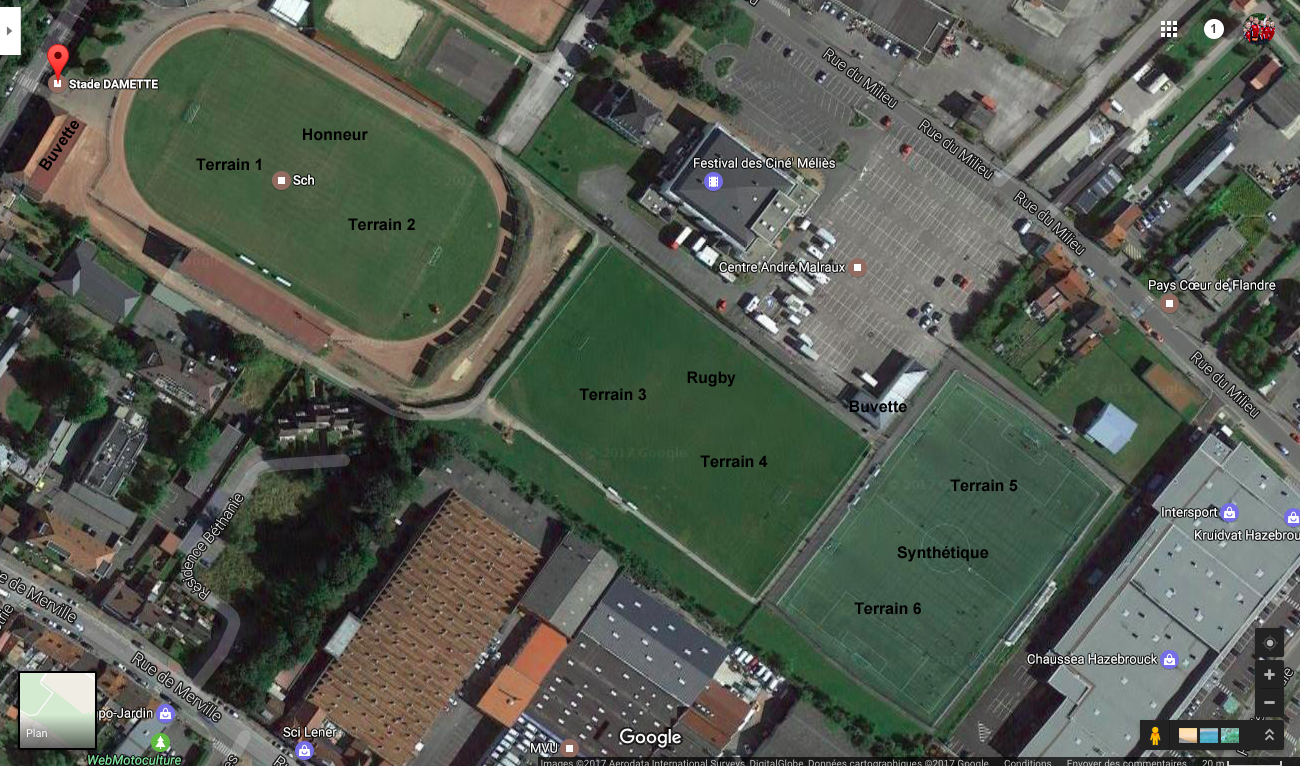 Terrain Honneur : terrain 1 et 2Terrain de rugby : terrain 3 et 4Terrain Synthétique :  terrain 5 et 6 Challenge Maurice Sergheraert 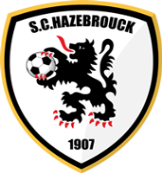 Challenge Maurice Sergheraert Challenge Maurice Sergheraert Ligue des ChampionsEuropa LeagueCLASSEMENT FINAL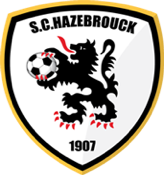 CHALLENGE MAURICE SERGHERAERTPenalty CupLe SC Hazebrouck et le comité d’organisation vous remercient d’avoir participé à ce tournoi. Nous vous souhaitons un bon retour, une bonne saison et à l’année prochaine.Retrouvez l’ensemble des photos sur notre site internet : sch-foot.com et sur notre compte Facebook officiel : https://www.facebook.com/SCHSportingClubHazebroukoisHoraireHonneurHonneurHonneurHonneurRugbyRugbyRugbyRugbySynthétiqueSynthétiqueSynthétiqueSynthétiqueHoraireTerrain 1Terrain 1Terrain 1Terrain 1Terrain 3Terrain 3Terrain 4Terrain 4Terrain 5Terrain 5Terrain 6Terrain 69h00US TorcySC Hazebrouck 2US Saint-OmerJA ArmentièresIC CroixES RoncqStade BéthunoisSC BailleulIris LambersartFA Tourcoing Blanc SeauES BullyAS Collégien9h15SC Hazebrouck 1ASC HazebrouckCS AvionO. Grande-SyntheUS CamonSC RoubaixESC CoulogneFC Saint-AmandCalais RUFCAC CambraiStade Le PortelFC Bondues9h30FC LambersartSC Hazebrouck 4AS MarckAS TempleuveES WasquehalSC Hazebrouck 3US VermellesNeuville FAN 96US TorcyJA ArmentièresUS Saint-OmerSC Hazebrouck 29h45IC CroixSC BailleulStade BéthunoisES RoncqIris LambersartAS CollegienES BullyFA Tourcoing Blanc SeauSC Hazebrouck 1O. Grande-SyntheCS AvionASC Hazebrouck10h00US CamonFC Saint-AmandESC CoulogneSC RoubaixCalais RUFCFC BonduesStade Le PortelAC CambraiFC LambersartAS TempleuveAS MarckSC Hazebrouck 410h15ES WasquehalNeuvile FAN 96US VermellesSC Hazebrouck 3US TorcyUS Saint-OmerJA ArmentièresSC Hazebrouck 2IC CroixStade BéthunoisSC BailleulES Roncq10h30Iris LambersartES BullyAS CollegienFA Tourcoing Blanc SeauSC Hazebrouck 1CS AvionO. Grande-SyntheASC HazebrouckUS CamonESC CoulogneFC Saint-AmandSC Roubaix10h45Calais RUFCStade Le PortelFC BonduesAC CambraiFC LambersartAS MarckAS TempleuveSC Hazebrouck 4ES WasquehalUS VermellesNeuville Fan 96SC Hazebrouck 3Poule APoule APoule APoule APoule APoule AÉquipeMatch 1Match 2Match 3PointsClassementUS TorcyUS Saint-OmerJA ArmentièresSC Hazebrouck 2Poule BPoule BPoule BPoule BPoule BPoule BÉquipeMatch 1Match 2Match 3PointsClassementIC CroixStade BéthunoisSC BailleulES RoncqPoule CPoule CPoule CPoule CPoule CPoule CÉquipeMatch 1Match 2Match 3PointsClassementIris LambersartES BullyAS CollégienFA Tourcoing Blanc SeauPoule DPoule DPoule DPoule DPoule DPoule DÉquipeMatch 1Match 2Match 3PointsClassementSC Hazebrouck 1CS AvionO. Grande-SyntheASC HazebrouckPoule EPoule EPoule EPoule EPoule EPoule EÉquipeMatch 1Match 2Match 3PointsClassementUS CamonESC CoulogneFC Saint-AmandSC RoubaixPoule FPoule FPoule FPoule FPoule FPoule FÉquipeMatch 1Match 2Match 3PointsClassementRUFC CalaisStade Le PortelFC BonduesAC CambraiPoule GPoule GPoule GPoule GPoule GPoule GÉquipeMatch 1Match 2Match 3PointsClassementFC LambersartAS MarckAS TempleuveSC Hazebrouck 4Poule HPoule HPoule HPoule HPoule HPoule HÉquipeMatch 1Match 2Match 3PointsClassementSC Hazebrouck 1CS AvionO. Grande-SyntheASC Hazebrouck1/8 de finale :1/8 de finale :1/8 de finale :1/8 de finale :1/8 de finale :1/8 de finale :1/8 de finale :1/8 de finale :1/8 de finale :1/8 de finale :1/8 de finale :1/8 de finale :1/8 de finale :/N°HonneurTerrain 1HonneurTerrain 1N°HonneurTerrain 2HonneurTerrain 2N°SynthétiqueTerrain 5SynthétiqueTerrain 5N°SynthétiqueTerrain 6SynthétiqueTerrain 611h1011er poule A2ème poule B21er poule B2ème poule A31er poule C2ème poule D41er poule D2ème poule C11h3051er poule E2ème poule F61er poule F2ème poule E71er poule G2ème poule H81er poule H2ème poule G¼ de finale¼ de finale¼ de finale¼ de finale¼ de finale¼ de finale¼ de finale¼ de finale¼ de finale¼ de finale¼ de finale¼ de finale¼ de finale/N°HonneurTerrain 1HonneurTerrain 1N°HonneurTerrain 2HonneurTerrain 2N°SynthétiqueTerrain 5SynthétiqueTerrain 5N°SynthétiqueTerrain 6SynthétiqueTerrain 613h459Vainqueur match 1Vainqueur match 310Vainqueur match 2Vainqueur match 411Perdant match 1Perdant match 312Perdant match 2Perdant match 414h0013Vainqueur match 5Vainqueur match 714Vainqueur match 6Vainqueur match 815Perdant match 5Perdant match 716Perdant match 6Perdant match 8½  finale :½  finale :½  finale :½  finale :½  finale :½  finale :½  finale :½  finale :½  finale :½  finale :½  finale :½  finale :½  finale :/N°HonneurTerrain 1HonneurTerrain 1N°HonneurTerrain 2HonneurTerrain 2N°SynthétiqueTerrain 5SynthétiqueTerrain 5N°SynthétiqueTerrain 6SynthétiqueTerrain 614h5517Vainqueur match 9Vainqueur match 1318Vainqueur match 10Vainqueur match 1419Perdant match 9Perdant match 1320Perdant match 10Perdant match 1415h1021Vainqueur match 11Vainqueur match 1522Vainqueur match 12Vainqueur match 1623Perdant match 11Perdant match 1524Perdant match 12Perdant match 16FinalesFinalesFinalesFinalesFinalesFinalesFinalesFinalesFinalesFinalesFinalesFinales/HonneurTerrain 1HonneurTerrain 1HonneurTerrain 2HonneurTerrain 2RugbyTerrain 3RugbyTerrain 3RugbyTerrain 3SynthétiqueTerrain 5SynthétiqueTerrain 5SynthétiqueTerrain 6SynthétiqueTerrain 616h20///////Gagnant match 23Gagnant match 24Perdant match 23Perdant match 2416h35Vainqueur match 21Vainqueur match 22Perdant match 21Perdant match 22Perdant match 19Perdant match 20Perdant match 20Gagnant match 19Gagnant match 20Perdant match 17Perdant match 18Grande Finale (Honneur, Terrain 1)Grande Finale (Honneur, Terrain 1)Grande Finale (Honneur, Terrain 1)Grande Finale (Honneur, Terrain 1)Grande Finale (Honneur, Terrain 1)Grande Finale (Honneur, Terrain 1)Grande Finale (Honneur, Terrain 1)Grande Finale (Honneur, Terrain 1)Grande Finale (Honneur, Terrain 1)Grande Finale (Honneur, Terrain 1)Grande Finale (Honneur, Terrain 1)Grande Finale (Honneur, Terrain 1)17h00Vainqueur match 17Vainqueur match 17Vainqueur match 17Vainqueur match 17Vainqueur match 17Vainqueur match 17Vainqueur match 18Vainqueur match 18Vainqueur match 18Vainqueur match 18Vainqueur match 181/8 de finale1/8 de finale1/8 de finale1/8 de finale1/8 de finale1/8 de finale1/8 de finale1/8 de finale1/8 de finale1/8 de finale1/8 de finale1/8 de finale1/8 de finale1/8 de finale1/8 de finale1/8 de finale1/8 de finale1/8 de finale1/8 de finale1/8 de finale1/8 de finale1/8 de finale1/8 de finale1/8 de finale1/8 de finale1/8 de finale/HonneurTerrain 1HonneurTerrain 1HonneurTerrain 1HonneurTerrain 1HonneurTerrain 2HonneurTerrain 2HonneurTerrain 2HonneurTerrain 2RugbyTerrain 3RugbyTerrain 3RugbyTerrain 3RugbyTerrain 3RugbyTerrain 4RugbyTerrain 4RugbyTerrain 4RugbyTerrain 4SynthétiqueTerrain 5SynthétiqueTerrain 5SynthétiqueTerrain 5SynthétiqueTerrain 5SynthétiqueTerrain 6SynthétiqueTerrain 6SynthétiqueTerrain 6SynthétiqueTerrain 611h30//////13ème poule A3ème poule A4ème poule B23ème poule B3ème poule B4ème poule A////////11h5033ème poule E3ème poule E4ème poule F43ème poule F3ème poule F4ème poule E53ème poule C3ème poule C4ème poule D63ème poule D3ème poule D4ème poule C73ème poule G3ème poule G4ème poule H83ème poule H3ème poule H4ème poule G¼ de finale¼ de finale¼ de finale¼ de finale¼ de finale¼ de finale¼ de finale¼ de finale¼ de finale¼ de finale¼ de finale¼ de finale¼ de finale¼ de finale¼ de finale¼ de finale¼ de finale¼ de finale¼ de finale¼ de finale¼ de finale¼ de finale¼ de finale¼ de finale¼ de finale¼ de finale14h159VainqueurMatch 1VainqueurMatch 1Vainqueur match 510Vainqueur match 2Vainqueur match 2Vainqueur match 6////////11VainqueurMatch 3VainqueurMatch 3Vainqueur match 712Vainqueur match 4Vainqueur match 4Vainqueur match 814h3013PerdantMatch 1PerdantMatch 1Perdant match 514Perdant match 2Perdant match 2Perdant match 6////////15PerdantMatch 3PerdantMatch 3Perdant match 716Perdant match 4Perdant match 4Perdant match 8½ Finale½ Finale½ Finale½ Finale½ Finale½ Finale½ Finale½ Finale½ Finale½ Finale½ Finale½ Finale½ Finale½ Finale½ Finale½ Finale½ Finale½ Finale½ Finale½ Finale½ Finale½ Finale½ Finale½ Finale½ Finale½ Finale15h2517VainqueurMatch 9VainqueurMatch 9Vainqueur match 1118VainqueurMatch 10  VainqueurMatch 10  Vainqueur match 12////////19Perdant match 9Perdant match 9Perdant match 1120Perdant match 10Perdant match 10Perdant match 1215h4021VainqueurMatch 13VainqueurMatch 13Vainqueur match 15 22VainqueurMatch 14 VainqueurMatch 14 Vainqueur match 16////////23Perdant match 13Perdant match 13Perdant match 1524Perdant match 14Perdant match 14Perdant match 16FinalesFinalesFinalesFinalesFinalesFinalesFinalesFinalesFinalesFinalesFinalesFinalesFinalesFinalesFinalesFinalesFinalesFinalesFinalesFinalesFinalesFinalesFinalesFinalesFinalesFinales16h05Vainqueur match 23Vainqueur match 23Vainqueur match 24Vainqueur match 24Vainqueur match 21Vainqueur match 21Vainqueur match 22Vainqueur match 22Perdant match 23Perdant match 23Perdant match 24Perdant match 24////Perdant match 21Perdant match 21Perdant match 22Perdant match 22Perdant match 19Perdant match 19Perdant match 20Perdant match 2016h20Finale Europa LeagueFinale Europa LeagueFinale Europa LeagueFinale Europa LeagueVainqueur match 19Vainqueur match 19Vainqueur match 20Vainqueur match 20Perdant match 19 Perdant match 19 Perdant match 20Perdant match 20////////////16h20Vainqueur match 17Vainqueur match 17Vainqueur match 18Vainqueur match 18Vainqueur match 19Vainqueur match 19Vainqueur match 20Vainqueur match 20Perdant match 19 Perdant match 19 Perdant match 20Perdant match 20////////////Ligue des ChampionsLigue des ChampionsEuropa LeagueEuropa League1122334455667788991010111112121313141415151616Challenge FairplayVainqueurMeilleur Gardien